Transfer of HeatHeat: A form of energy associated with the _______________ of atoms or __________________.Transferred from ________________ temperature objects to objects at a ________________ temperature.  How Heat Can Be Transferred__________________ __________________ _________________ConductionTransfer of heat through _________________  _________________.Occurs anytime objects at different temperatures are ____________________ each other.As long as the objects are in ________________, transfer of heat will continue until the temperature of the objects is the _______________.Example: If you leave a metal spoon in a pan of soup that you are heating on the stove, it may burn your fingers. The spoon is in direct contact with the hot soup and heat is transferred to the spoon.  Conductors and InsulatorsSome materials conduct heat better than others.Materials that ______________________ heat well are called ____________________.___________________________ are usually good conductors._________________, paper and ___________________ are not.Materials that ______________ the transfer of heat are called ______________ (styrofoam, wool, fiberglass).ConvectionThe transfer of energy in a ______________ or _________.When part of a gas or liquid is heated, the particles it is made up of move ______________ and _______________ out more.The moving particles __________________ into other particles, causing them to move ________________ and spread out more.Convection CurrentsWhen particles in the air spread out, they become ___________ dense and generally ______________ above the unheated, more dense particles around them.The ___________________ masses of the gas or liquid move in to fill the space left by the heated particles.The particles that move away from the source of heat become __________________ and _________________ dense.RadiationEnergy transferred in the form of _____________ or ______________ or particles.We will concentrate on the type of radiation that travels as electromagnetic waves.Heat From the SunYou can feel the sun warm your skin on a sunny day.This is because the energy causes the particles in your skin to move _______________ = more ________________ energy.Electromagnetic WavesInclude _______________________ light, microwaves and _________________________ lightCan travel through __________________.The _________________ is our major sourceConvection = Basis of Most WindsAir is heated by the _________________ of our planet.  Warm air _________________ and __________________ air comes in to take it’s place.  Warmer, _____________ dense air is pushed up by the _________________, denser air.Air further from the earth’s surface is cooler so the temperature of the air drops. As the air cools, it becomes ______________ dense and starts to _______________.______________________ air moves ___________________ warmer air, pushing the warmer air _________.Convection is warmer at the earth’s surface so ____________ near the earth’s surface is heated by the _________________._______________, less dense air _______________.It is ____________________ higher up in the atmosphere, so the air becomes _____________ dense again and begins to fall.______________________ air moves __________________ warmer air and it all starts over again.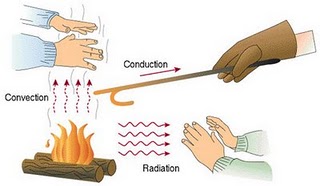 